
16. Internationales Forum für den lichttechnischen Nachwuchs
23. – 25. Juni 2023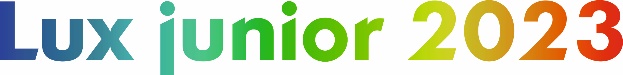 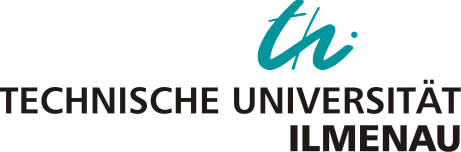 R E C H T E E I N R Ä U M U N Güber die Kurzfassungen der Autoren (und Co-Autoren) und die druckfertige Veröffentlichungzwischen(Angaben zum Autor/zu den Autoren)	
 					
 					
 					und(Angaben zum Verleger)	Fachgebietsleiter Lichttechnik,
Technische Universität Ilmenau
(Professor Christoph Schierz)
Prof.-Schmidt-Straße 26 (Heliosbau), 98693 Ilmenau§ 1 – VertragsgegenstandGegenstand dieses Vertrages sind die Werke des Autors/der Autoren für die Tagung Lux junior 2023 (Kurzfassung sowie Langfassung), die zur Veröffentlichung eingereicht wurden.§ 2 – RechteübertragungDer Autor oder die Autoren sind Inhaber aller Urheberrechte an der Arbeit. Sie gewähren der Öffentlichkeit im Allgemeinen und dem Herausgeber im Besonderen eine Creative Commons Attribution-ShareAlike 4.0 International License (CC-BY-SA 4.0). Die Bedingungen dieser Lizenz finden sich unter https://creativecommons.org/licenses/by-sa/4.0/.Neben den gemäß § 2 a) eingeräumten Rechten überträgt der Autor/ übertragen die Autoren dem Herausgeber die Datenbankrechte über das Werk. Das heißt das Recht, das Werk als maschinenlesbare Daten zu erfassen, in beliebiger Form zu speichern, zu bearbeiten sowie den Zugriff mittels Software und durch Speicherung auf Datenträgern jeglicher Art zu ermöglichen. Dabei können die Daten in beliebiger Form reproduziert, verteilt und ausgeliehen werden oder durch Datenfernübertragung (Download) verbreitet werden.Die gemäß § 2 a) oder b) eingeräumten Rechte umfassen alle im Werk enthaltenen Bilder, alle Versionen und Editionen sowie alle Sprachen. Der Autor oder die Autoren garantieren, dass durch die Vervielfältigung oder Verbreitung des Werkes weder Rechte noch Ansprüche Dritter verletzt werden.Das Recht des Herausgebers, den vollständigen Text der elektronischen Version seines Beitrags auf unbestimmte Zeit zu archivieren und zu pflegen, ist unwiderruflich. Die Universitätsbibliothek ist befugt, das Werk mit den gleichen Verwertungsrechten an die Deutsche Nationalbibliothek und andere wissenschaftliche Bibliotheken weiterzugeben und einzelne Druckexemplare zu erstellen, um sie im permanenten Archiv der Universität aufbewahren zu können.
________________________________	__________________________________________________
(Ort, Datum) 				(Unterschrift)